Dear      :Sincerely,Michael W. Hartman, MD, FAAOS Knee Arthroscopy Exercise GuideImportance of ExerciseRegular exercise to restore your knee mobility and strength is necessary. For the most part, this can be carried out at home.I recommend that you exercise approximately 20 to 30 minutes two or three times a day. Before You StartAs you increase the intensity of your exercise program, you may experience temporary set backs. If your knee swells or hurts after a particular exercise activity, you should lessen or stop the activity until you feel better.You should Rest, Ice, Compress (with an elastic bandage), and Elevate your knee (R.I.C.E.). Initial Exercise ProgramHamstring ContractionRepeat 10 times.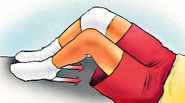 Quadriceps ContractionRepeat 10 times.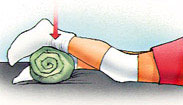 Straight Leg RaisesRepeat 10 times.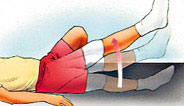 Buttock TucksRepeat 10 times.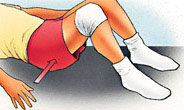 Straight Leg Raises, StandingRepeat 10 times.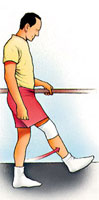 Intermediate Exercise ProgramTerminal Knee Extension, SupineRepeat 10 times.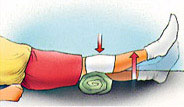 Straight Leg RaisesPerform 5 sets of 10 repetitions.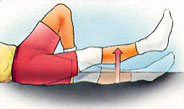 Partial Squat, with ChairRepeat 10 times.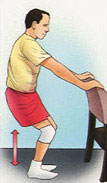 Quadriceps Stretch, StandingRepeat 10 times.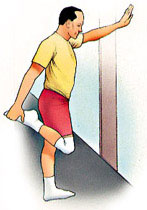 Advanced Exercise ProgramKnee Bend, Partial, Single LegRepeat 10 times.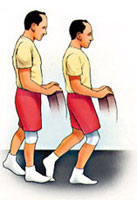 Step-ups, ForwardRepeat 10 times.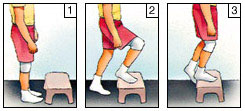 Step-ups, LateralRepeat 10 times.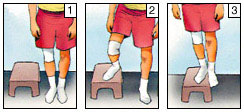 Terminal Knee Extension, SittingRepeat 10 times.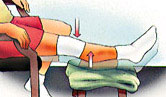 Hamstring Stretch, SupineRepeat 10 times.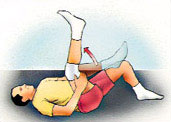 Hamstring Stretch, Supine at WallRepeat 10 times.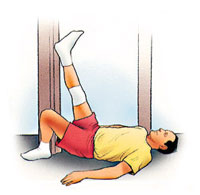 Repeat with the other leg.Exercise BikeStart pedaling for 10 minutes a day.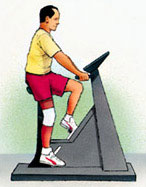 WalkingAn excellent physical exercise activity in the middle stages of your recovery from surgery (after 2 weeks).RunningRunning should be avoided until 6 to 8 weeks because of the impact and shock forces transmitted to your knee. Both walking and running activities should be gradually phased into your exercise program.